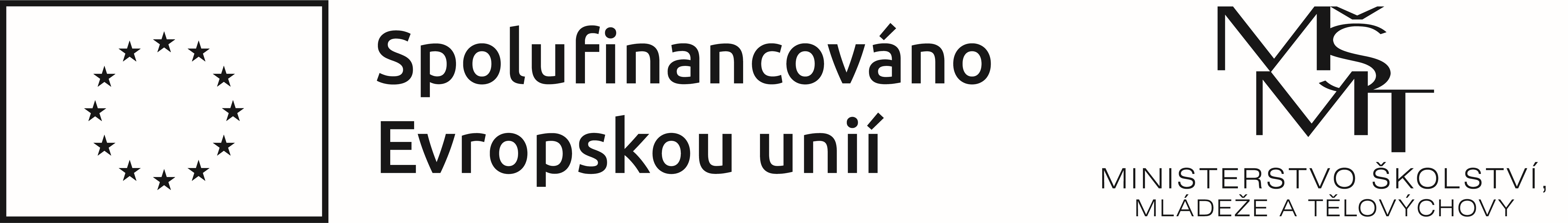 PROJEKT „MÍSTNÍ AKČNÍ PLÁN ROZVOJE VZDĚLÁVÁNÍ NA PÍSECKU IV“Reg.č. CZ.02.02.XX/00/23_017/0008215Seznam členůPRACOVNÍ SKUPINA PRO ROVNÉ PŘÍLEŽITOSTIúnor 2024č.jméno a příjmeníorganizace1.Mgr. Bc. Ivana Hrabáková VeseláZŠ T. Šobra a MŠ Písek, vedoucí PS2.Mgr. Markéta BajerováOdborný garant, Střední článek podpory 3.Mgr. Bc. Jaroslav VolfZŠ T. Šobra a MŠ Písek4.Mgr. Jana LevíčkováZŠ a MŠ Mirovice5.Mgr. Jiřina Leistnerová DD, MŠ, ZŠ a Praktická škola Písek6.Mgr. Václava TůmováDD, MŠ, ZŠ a Praktická škola Písek7.Bc. Petr VáclavíkPedagogicko psychologická poradna8.Hana ŠefránkováCentrum NADĚJE Písek9.Ing. Andrea KlimešováMÚ Písek, odbor školství a kultury10. Ing. Jana KřišťanováMÚ Písek, odbor školství a kultury11.Mgr. et Mgr. Jana ČechováZŠ J. Husa, šk.psycholog12.Mgr. Andrea SlabáZŠ E. Beneše13.Mgr. Jindřiška PtáčkováZŠ E. Beneše